Прокуратура Сызранского района разъясняет:Какая предусмотрена ответственность для судебных приставов за ненадлежащее рассмотрение обращений граждан?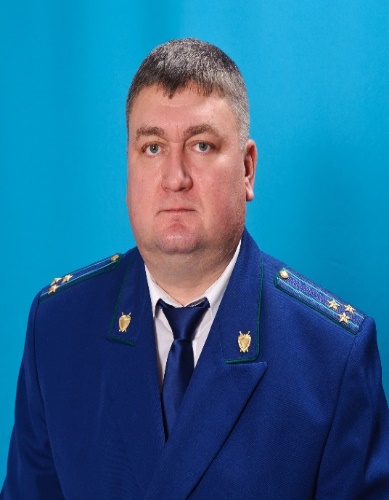      Отвечает на вопрос прокурор Сызранского района Евгений Ирха.     В прокуратуру района поступают жалобы граждан о том, что судебные приставы ненадлежащим образом рассматривают их обращения, направляют ответы с нарушением установленного срока не разрешая вопросы по существу. При этом в жалобах ставится вопрос о привлечении к ответственности судебных приставов за ненадлежащее исполнение своих обязанностей.Согласно ст.5.59 Кодекса Российской Федерации об административных правонарушениях предусмотрена ответственность за нарушение установленного законодательством порядка рассмотрения обращений должностными лицами, санкция предусматривает наложение административного штрафа в размере от пяти тысяч до десяти тысяч рублей.          Вместе с тем, законодательством об административных правонарушениях предусмотрено, что судебные приставы относятся к органам принудительного исполнения Российской Федерации и не подлежат административной ответственности за ряд административных правонарушений, в том числе и за правонарушение, предусмотренное ст.5.59 КоАП РФ.          Таким образом, сотрудники органов принудительного исполнения к административной ответственности за несоблюдение порядка и сроков рассмотрения обращений граждан не подлежат, а могут быть привлечены к дисциплинарной ответственности по соответствующему представлению органа прокуратуры.09.11.2021